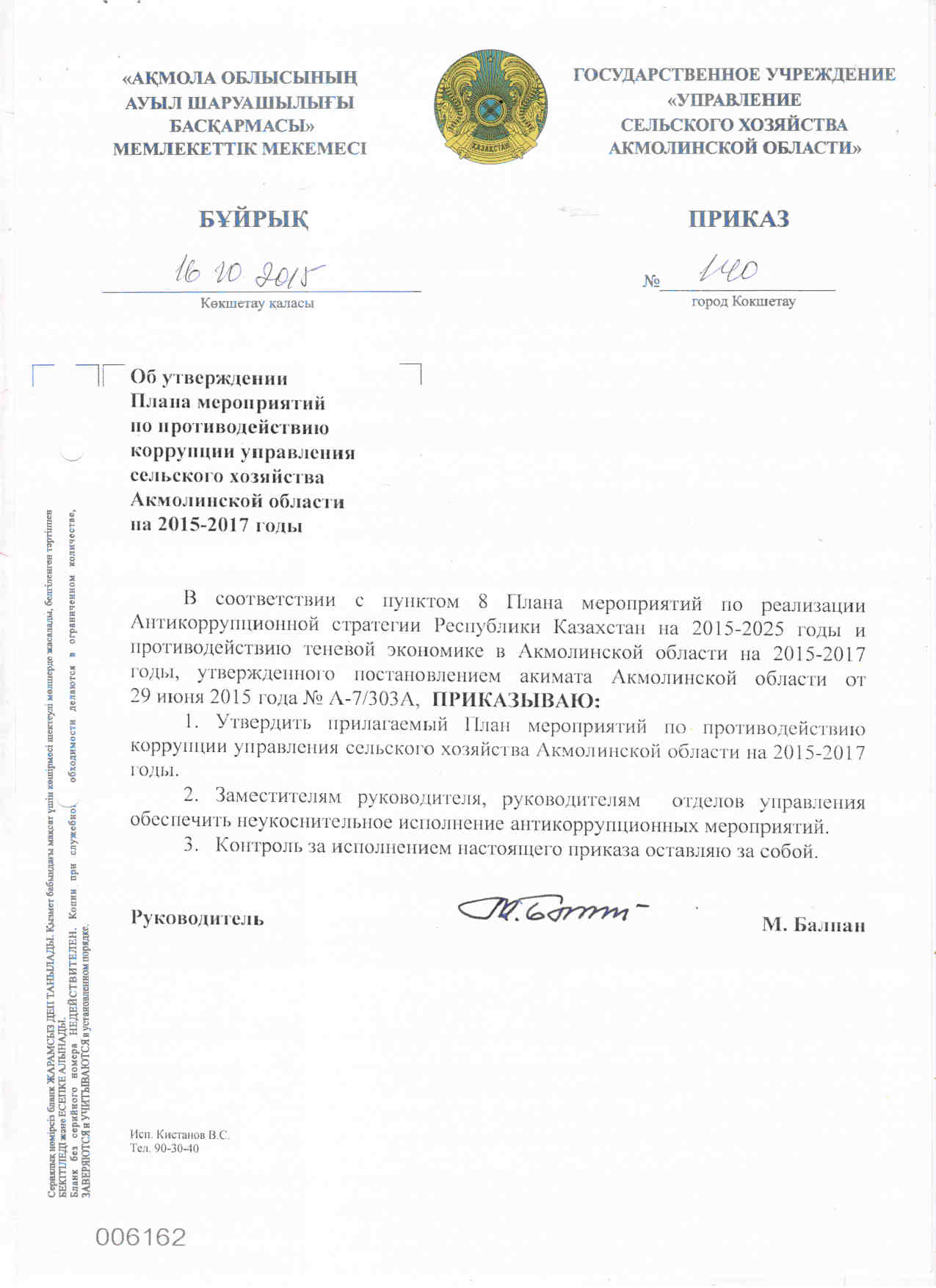 Утвержден  приказом управления сельского хозяйства Акмолинской области от 16 октября №140План
            мероприятий по противодействию коррупции управления сельского хозяйства Акмолинской области на 2015-2017 годы№             Наименование мероприятияФорма завершенияОтветственные за исполнение Срок исполнения1Разработать и утвердить приказом по управлению план мероприятий по противодействию коррупцииПлан антикоррупционных мероприятийОтдел правовой работы и государственных услугВ течение 2015 года2Своевременно разрабатывать и утверждать регламенты государственных услуг согласно стандартов государственных услуг, утвержденных Министерством сельского хозяйства Республики КазахстанПостановления акимата области об утверждении регламентов государственных услугЗаместители руководителяРуководители отделовЕжегодно по мере замены новыми стандартами государственных услугСвоевременное размещение на сайте управления утвержденных регламентов государственных услугРазмещенные на сайте управления регламенты государственных услугОтдел правовой работы и государственных услуг Отдел переработки и маркетинга сельскохозяйственной продукцииПо мере утверждения регламентов3Своевременное рассмотрение жалоб на оказанные государственные услуги и принятие соответствующих мерПринятие мер по рассмотрению жалобы, ответ заявителю Заместители руководителяРуководители отделов управленияПостоянноОбеспечить соблюдение Кодекса чести государственными служащими управленияПриказ по управлениюЗаместители руководителяРуководители отделовСлужба управления персоналомПостоянно4Обеспечение разъяснения вновь принятым сотрудникам норм  антикоррупционного законодательстваСобеседование, ознакомление под росписьОтдел правовой работы и государственных услуг По мере необходимости4Обеспечение наглядными пособиями, буклетами, разъясняющие в доступной форме деятельность по противодействию коррупцииНаглядные пособия, информация в аппарат акима Акмолинской области Отдел правовой работы и государственных услуг Руководители отделов управленияПостоянно5Рассматривать ответственность руководителей отделов и специалистов, не обеспечивших качественное  исполнение антикоррупционных мероприятий Проведение мероприятийДисциплинарная комиссия Постоянно6На основе соблюдения законности, объективности и справедливости привлекать работников, совершивших коррупционные правонарушения к дисциплинарной ответственности согласно решений дисциплинарной комиссииИнформация в аппарат акима Акмолинской области Дисциплинарная комиссияПо мере поступления материалов в дисциплинарную комиссию8Продолжить практику выступления в средствах массовой информации, а также проведение круглых столов, конференций, лекций, семинаров, брифингов на антикоррупционную тематику, при этом использовать новые методы и формы тренингового обученияИнформация в управление внутренней политикиЗаместители руководителяРуководители  отделовПо итогам полугодия, не позднее 20 июня        и 20 декабря9Систематически обновлять информацию на сайте управления в разделе «Антикоррупционные мероприятия» для обеспечения широкого доступа населения к правовой информации антикоррупционной направленности Сайт управленияОтдел правовой работы и государственных услуг Отдел переработки и маркетинга сельскохозяйственной продукцииПостоянноСвоевременно рассматривать и принимать меры по информации  поступающей по  «телефону доверия», через «почтовый ящик для обращений физических и юридических лиц»ОтчетАдминистративный отделДисциплинарная комиссияПо мере поступления информации и телефонных звонковОбеспечение объективного, всестороннего и своевременного рассмотрения обращений физических и юридических лиц с предоставлением обоснованного и мотивированного ответа Ответы на обращенияЗаместители руководителя, руководители отделовПостоянноОсуществление мониторинга и систематического анализа о состоянии дел по рассмотрению обращений физических и юридических лицОтчетАдминистративный отделЕжегодноОбеспечение прозрачности при осуществлении государственных закупок путем размещения информации на сайте управления о выигравшем конкурс поставщике его  ценовом предложении, с описанием  товара или услуги, а также информации о производителе Информация размещенная на сайте управленияОтдел бюджетного финансирования и государственных закупокОтдел переработки и маркетинга сельскохозяйственной продукцииПостоянноРазмещение на сайте управления плана государственных закупок и отчета о государственных закупкахИнформация размещенная на сайте управленияОтдел бюджетного финансирования и государственных закупокОтдел переработки и маркетинга сельскохозяйственной продукцииЕжегодноОбеспечение своевременного направления в реестр недобросовестных участников государственных закупок  сведений о поставщиках,  нарушивших договорные  обязательстваИнформация на веб-портал государственных закупокОтдел бюджетного финансирования и государственных закупокОтдел правовой работы и государственных услугПостоянноПродолжить работу по сокращению государственных закупок, осуществляемых способом из одного источника и без  применения норм Закона «О государственных закупках»Информация Отдел бюджетного финансирования и государственных закупокПостоянноОбеспечение своевременной подачи исковых заявлений  в судебные органы по взысканию договорной неустойки и возврату бюджетных средств при выявлении  нарушений норм законодательства о государственных закупках и  по возврату бюджетных средств в доход бюджетаИсковое заявлениеОтдел правовой работы и государственных услугПостоянно1Проводить занятия правового всеобуча по вопросам противодействия коррупцииПротокол Отдел правовой работы и государственных услугПо утвержденному плану1Проводить мониторинг представлений, предписаний, частных определений поступающих из контрольно-надзорных органов, с обобщением правоприменительной практики и  выработкой рекомендаций по недопущению нарушенийОтчет, рекомендацииЗаместители руководителя, руководители отделов управленияЕжегодноПроводить мониторинг нормативно-правовых актов акимата области, разработчиком которых является управление сельского хозяйства в целях выявления  устаревших и противоречащих действующему законодательству нормПостановление акимата областиОтдел правовой работы и государственных услугПостоянноРассматривать вопросы противодействия коррупции на заседаниях аппаратного совещания управленияПротокол заседанияЗаместители руководителя, руководители отделов управленияЕжегодноПрактиковать проведение регулярных встреч представителей управления с представителями общественных и неправительственных организаций, руководителями сельскохозяйственных отделов и сельскохозяйственных формирований  областиПротоколы совещанийЗаместители руководителя, руководители отделов управленияЕжегодноПодготовка годового отчета и анализ исполнения  по проведенным антикоррупционным мероприятиям, разработка рекомендаций ОтчетОтдел правовой работы и государственных услугЕжегодно 25 декабря